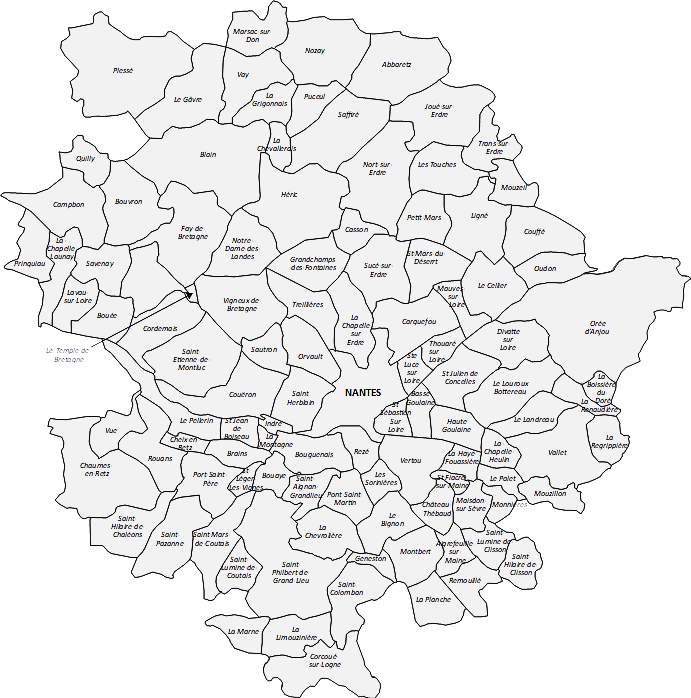 Remplissez le tableau ci-dessous à partir du document 1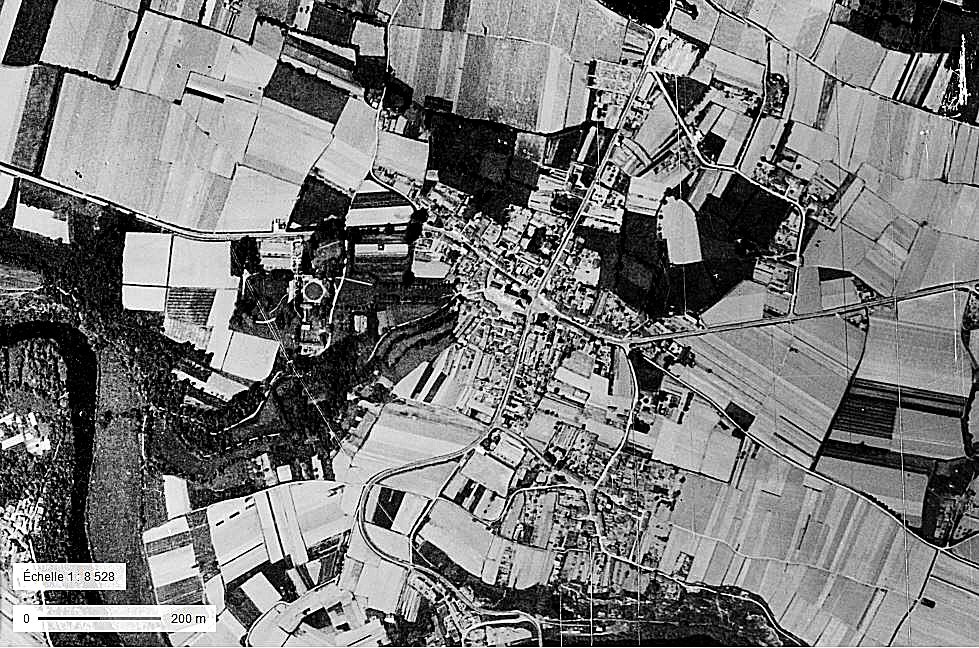 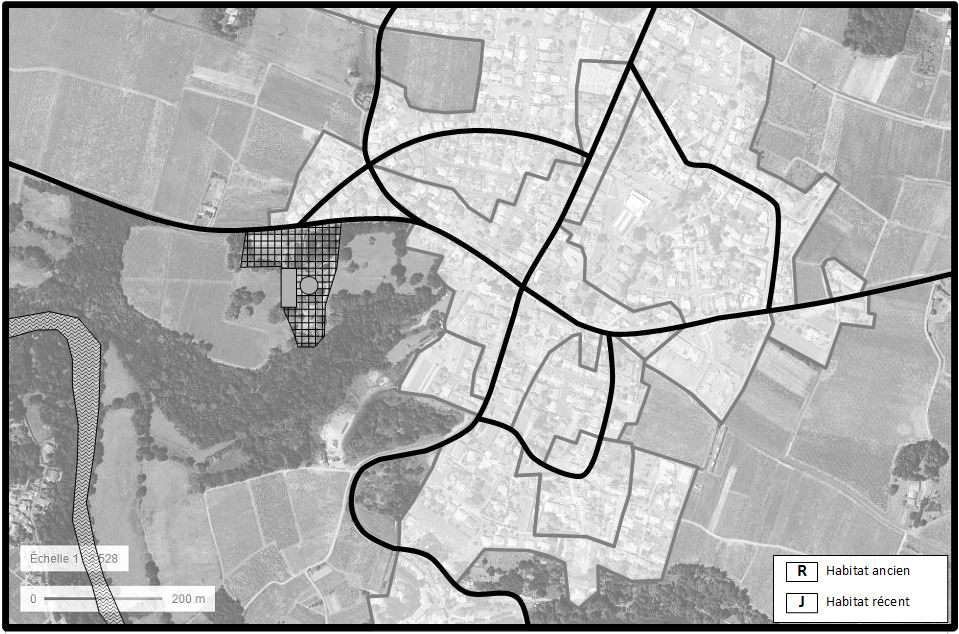 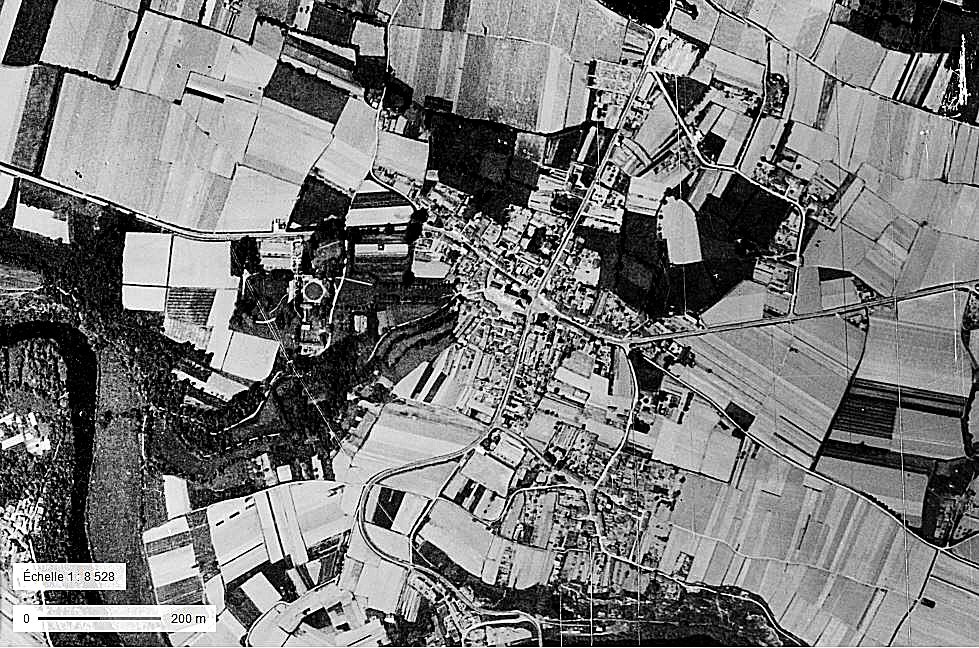 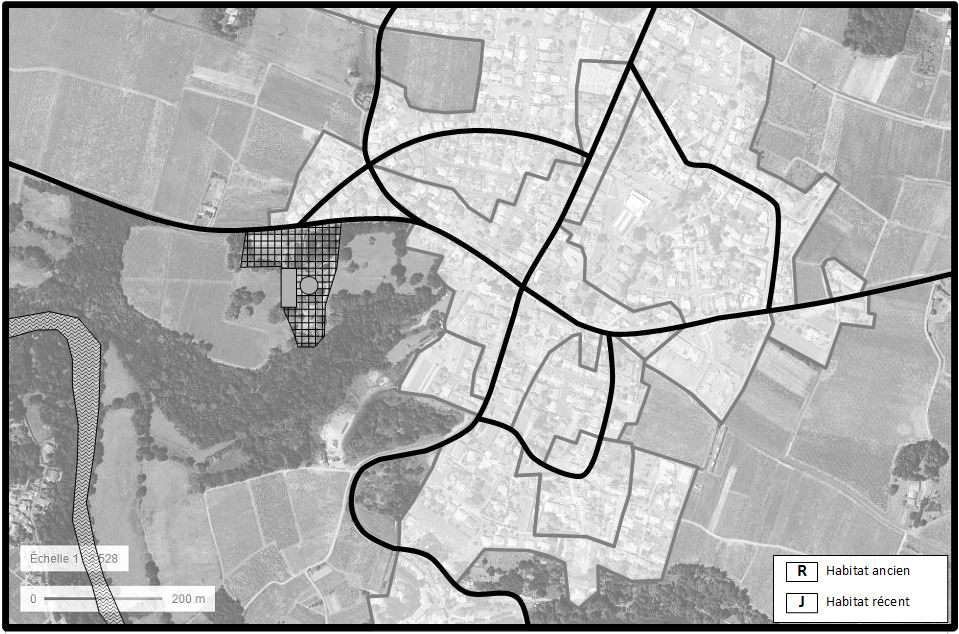 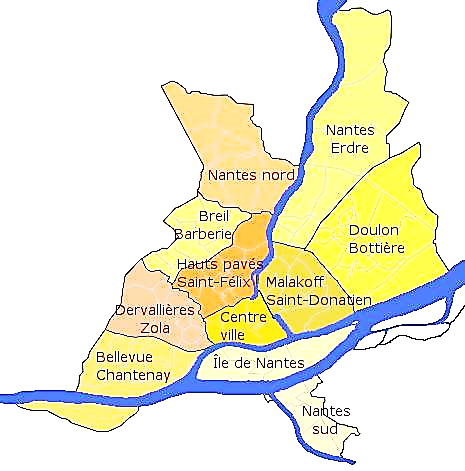 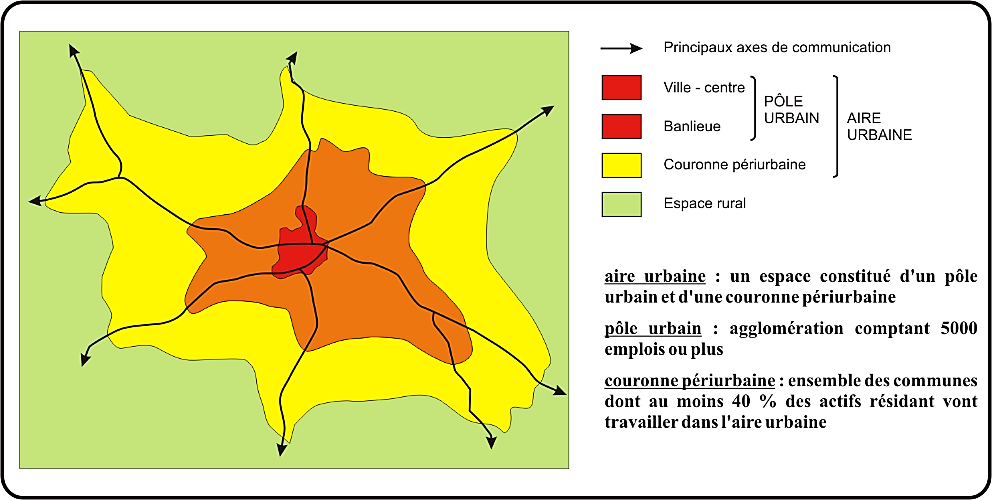 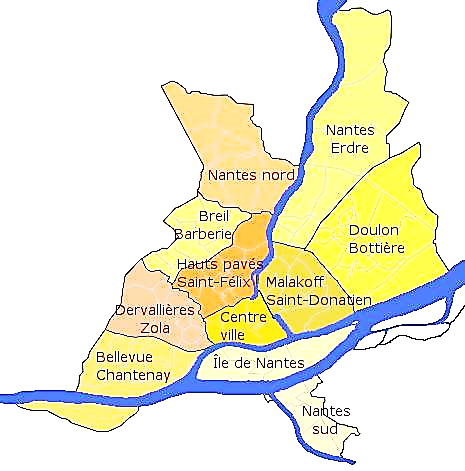 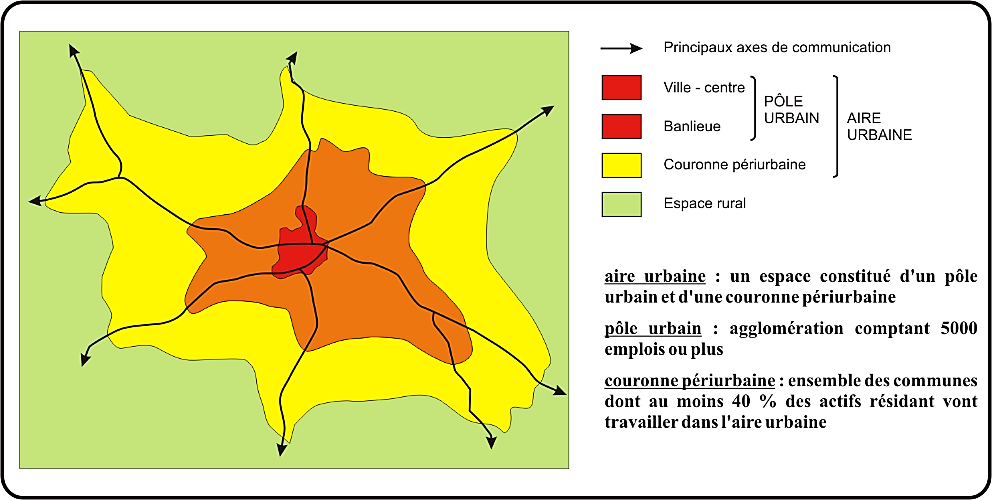 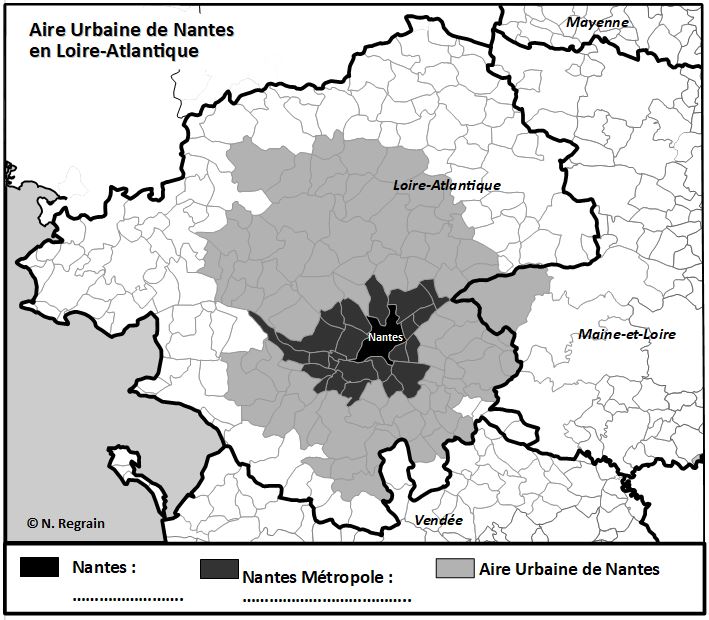 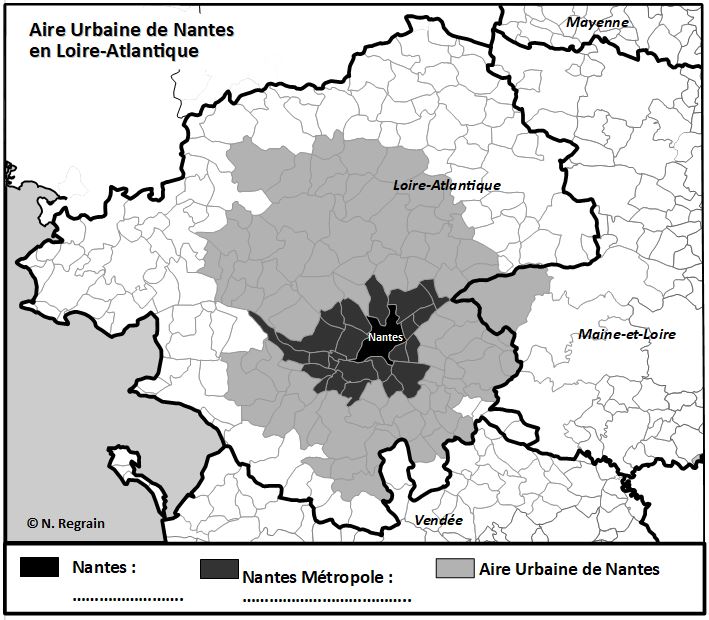 Mes ceintures de compétencesMes ceintures de compétencesTrace écrite : Rédigez une trace écrite qui explique comment est composée l’aire urbaine de Nantes. Vous rendrez compte aussi des conséquences de l’influence de Nantes sur les communes environnantes.Dans votre trace écrite, vous devrez utiliser les mots-clés suivants : aire urbaine, pôle urbain, couronne périurbaine, périurbanisation, migrations pendulaires.SÉQUENCE 1 : LA FRANCE ET SES INÉGALITÉS TERRITORIALESSéance 3 : une aire urbaine, l’exemple de Nantes (Trace écrite = activité 1)Habitant(e) de la 3e couronneLieu d’habitation(Entourez la commune sur la carte)Lieu de travailMode de transportCoût de transport(par mois)Temps de transport(par semaine)Avantages et/ou inconvénientsClaire………………………….………………………….……………………………………………………………………………………………………………………………………………………………………….……………………………………….Sylvain………………………….………………………….……………………………………………………………………………………………………………………………………………………………………….……………………………………….SÉQUENCE 1 : LA FRANCE ET SES INÉGALITÉS TERRITORIALESéance 3 : une aire urbaine, l’exemple de Nantes (Trace écrite = activité 2)SÉQUENCE 1 : LA FRANCE ET SES INÉGALITÉS TERRITORIALESéance 3 : une aire urbaine, l’exemple de Nantes (Trace écrite = activité 3)Mes activitésMes ceinturesPour quelles compétences, à l’écrit ?Activité 1Je sais localiserActivité 1Je sais relever des informations contenues dans un documentActivité 1Je sais analyser et comparer des informations dans un documentActivité 2Je sais compléter un croquisActivité 2Je sais lire et repérer des informations complémentaires dans un ensemble de documents (photo aériennes)Activité 2Je sais produire un raisonnement relatif à la situation étudiéeActivité 3Je sais repérer le même espace sur des cartes d’échelles différentesActivité 3Je sais rechercher des informations dans un ensemble de documents fournis permettant de contextualiser.Activité 3Je sais restituer les principales connaissances et notionsMes activitésMes ceinturesPour quelles compétences, à l’écrit ?Activité 1Je sais localiserActivité 1Je sais relever des informations contenues dans un documentActivité 1Je sais analyser et comparer des informations dans un documentActivité 2Je sais compléter un croquisActivité 2Je sais lire et repérer des informations complémentaires dans un ensemble de documents (photo aériennes)Activité 2Je sais produire un raisonnement relatif à la situation étudiéeActivité 3Je sais repérer le même espace sur des cartes d’échelles différentesActivité 3Je sais rechercher des informations dans un ensemble de documents fournis permettant de contextualiser.Activité 3Je sais restituer les principales connaissances et notionsMes activitésMes ceinturesPour quelles compétences, à l’écrit ?Activité 1Activité 1Activité 1Activité 2Activité 2Activité 2Activité 3Activité 3Activité 3